РАСРАСКИ для детей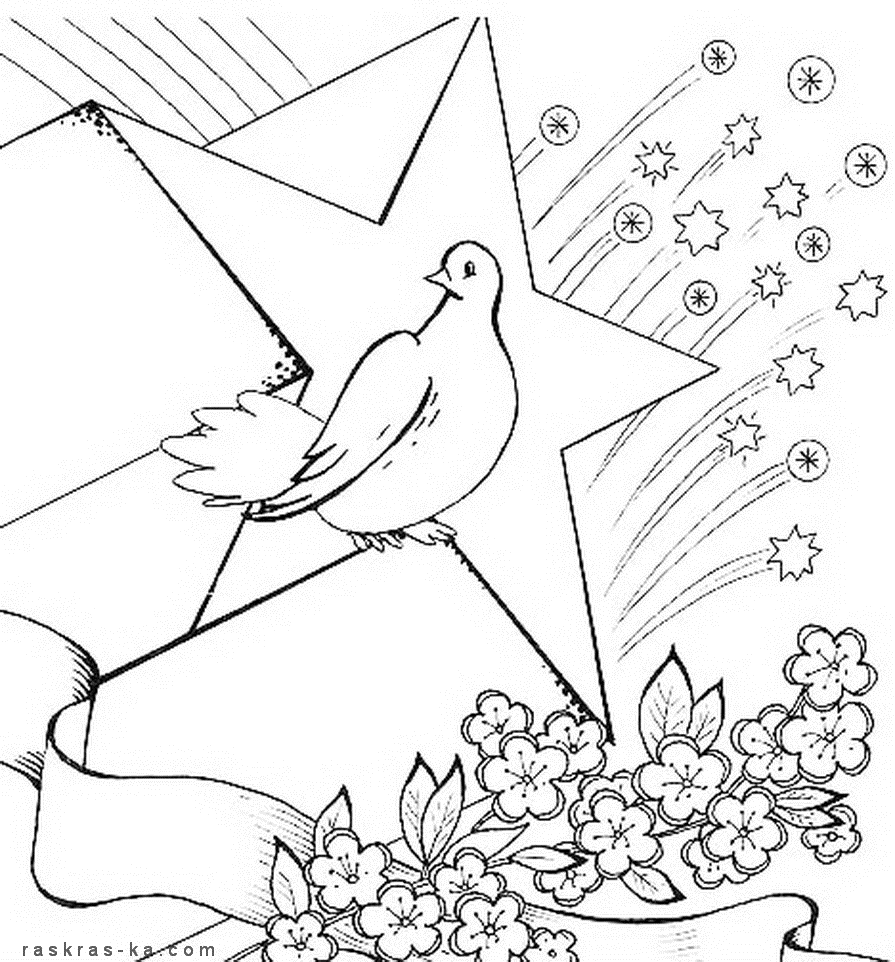 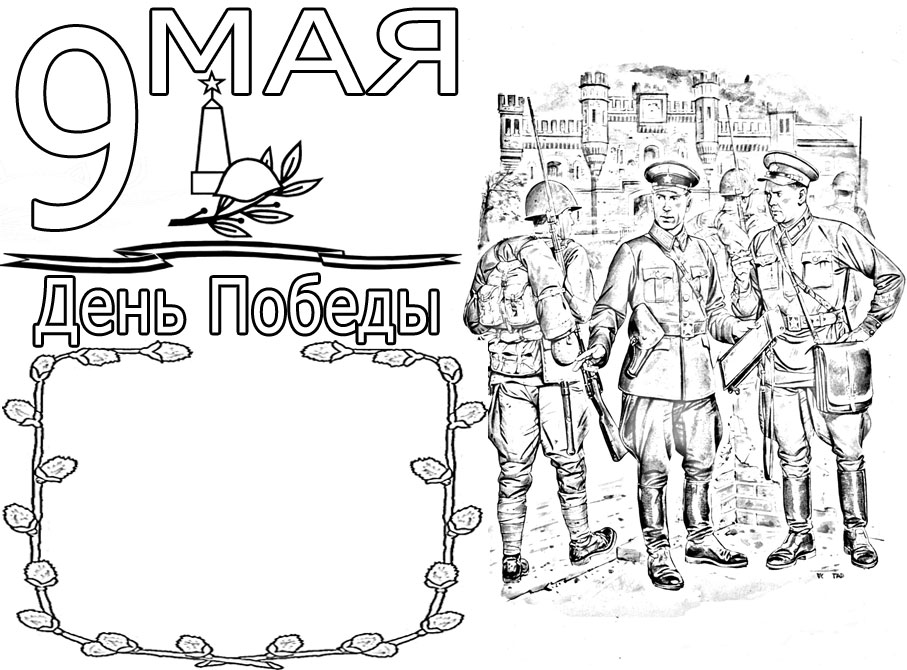 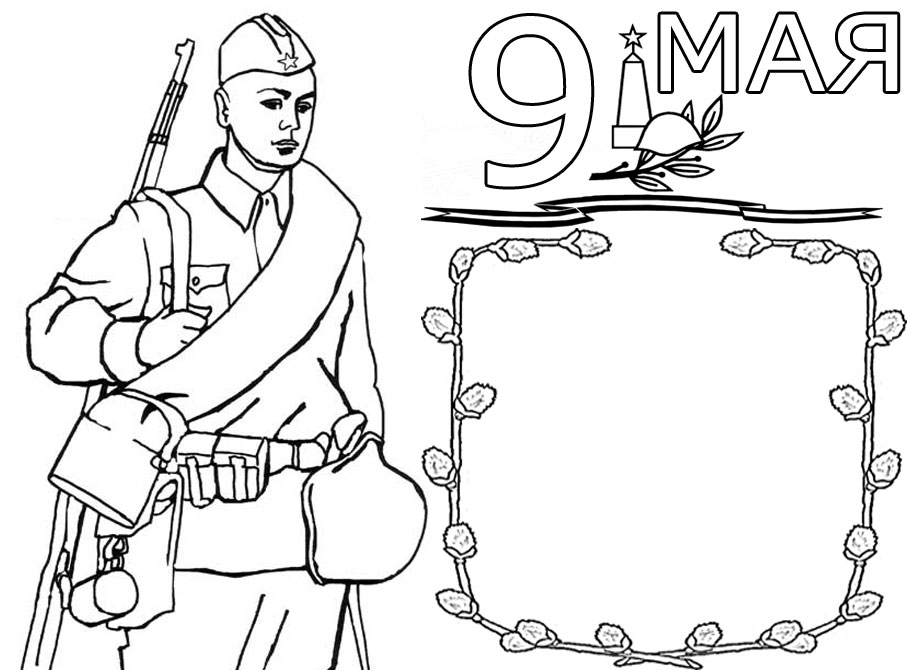 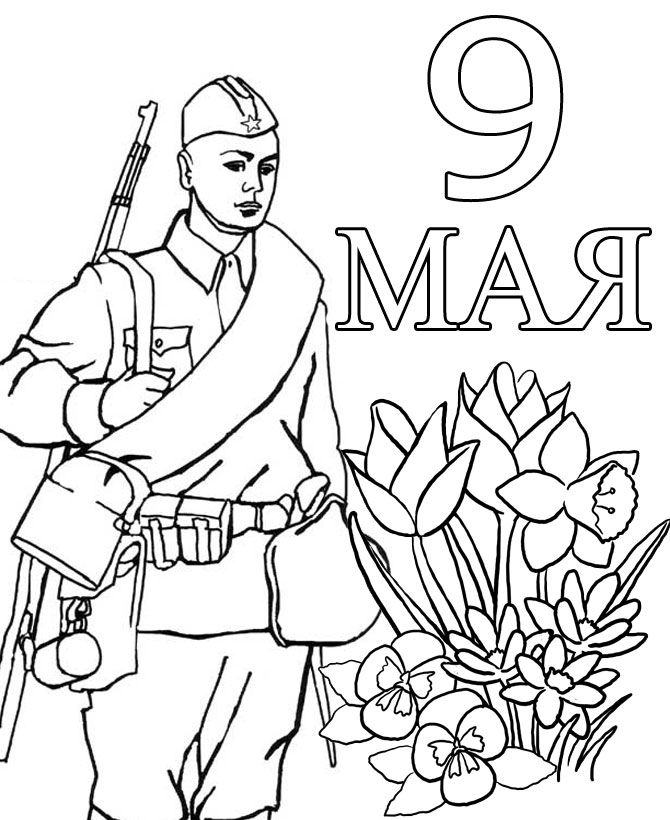 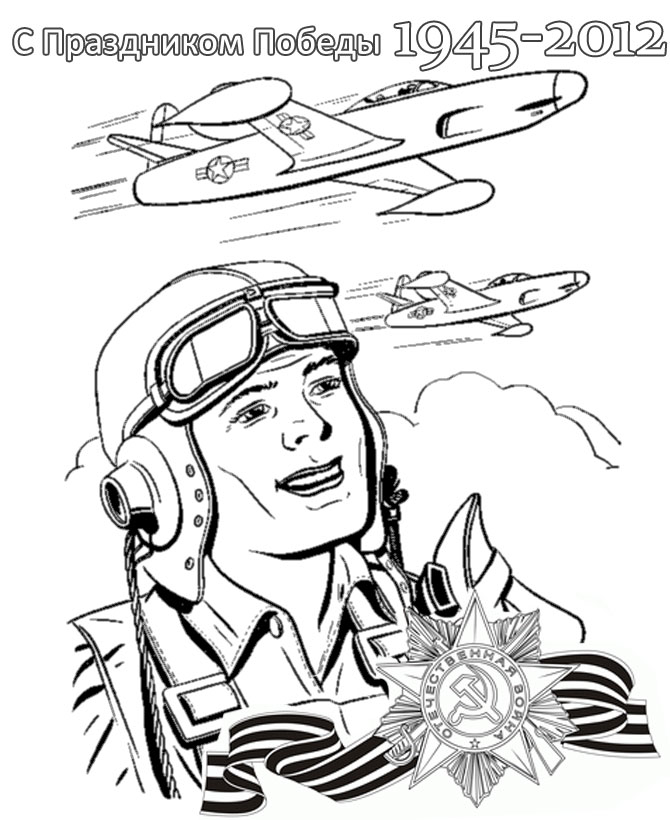 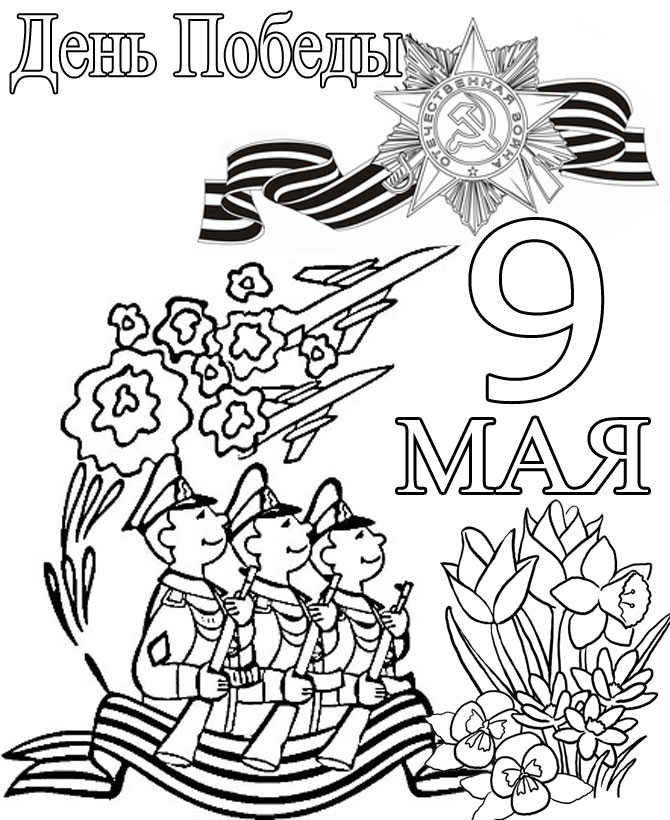 